Внеурочное занятие  « Делать добро спеши...»Дата проведения: 23.11.2017Класс: 1А гимназии №330 г. Санкт- ПетербургаЦель: Узнать что такое «благотворительность»,  пообщаться с ребёнком из Израиля, который находится на лечении и поделиться с ним хорошим настроением, подобрать варианты помощи людям и животным, попавшим в бедуОрганизационный момент «Солнечные лучики»-Каждый день солнышко дарит своё тепло всем жителям Земли, и большим, и маленьким, и больным, и здоровым, и добрым, и жестоким, и капризным, и непослушным. Каждому дарит свой лучик и дарит надежду. Я хочу подарить вам каждому от всего сердца добро и любовь, и пусть каждый почувствует и передаст дальше доброе рукопожатие, и у каждого на лице заиграет улыбка, солнечный зайчик.(Ребята стоят между рядов и протягивают руку своему соседу сзади, учитель пожимает ладошки впереди стоящих)Видео «Человек из очереди»  https://www.youtube.com/watch?v=Dh3bFcbD0H4- Какой поступок совершил человек из очереди? - Ждал ли он, что его как-то отблагодарят?- Что попросил он у девочки?Благотворительность - что значит это слово? Благотворительность — оказание бескорыстной (безвозмездной) помощи тем, кто в этом нуждается. Основной чертой благотворительности является добровольный выбор вида, времени и места (Википедия)История одного мальчика-Это случилось 4 года назад.  У меня был первый класс. В нём училась девочка Ася, самая маленькая  и одна из самых умненьких. Однажды моя ученица пригласила меня на конкурс рок- н- ролла. Там выступала и Ася, и её младший брат, которому было тогда 4 года. Так я познакомилась с Климом. (слайд) И вдруг беда- у Клима обнаружили опухоль головного мозга. Срочно нужна операция. Родители решаются на переезд в Израиль, где живёт бабушка Клима. После операции проходит длительный период реабилитации, когда Климу приходится заново учиться ходить и говорить. Родители надеялись, что маленький, но сильный организм сына справится с болезнью, и они вернутся в Россию. Но прошло уже 4 года, мальчик перенёс несколько операций, последняя была летом, но  болезнь пока ещё не отступила. Клим, как и вы, учится в школе. В Израиле учиться начинают с 6 лет, поэтому Клим пошёл в первый класс в прошлом году.  Он мог бы быть и вашим одноклассником, если бы не беда. Сегодня у нас будет возможность с ним пообщаться по скайпу (слайд)Его родители хотят воспитать из сына настоящего мужчину, он старается не жаловаться на усталость, хотя видно как тяжело ему иногда даётся каждый шаг. Он смышлёный мальчик и у него много интересов. Вы сейчас в этом сами убедитесь. Как вы думаете, о чём можно будет с ним поговорить? (О школе, уроках, кружках, любимых играх, о каникулах, об Израиле, любимых лакомствах.) А на какую тему лучше не задавать вопросы? (О больнице, операциях, болезни.) Очень хотелось бы, чтобы наш разговор был тёплым рукопожатиемРазговор после общения с Климом.-Расскажите о своих чувствах. Знаете, ребята, я могу привести много примеров, когда человек, попавший в трудную ситуацию, не отчаивается. Люди, попавшие в аварию, потерявшими руку или ногу, становятся победителями паралимпиады. (слайд 5)Девушка в инвалидном кресле побеждает в конкурсе красоты. (слайд 6) Слепой от рождения художник пишет картины. (слайд 7)Глухонемые играют в спектакле и в кино. Вот и совсем недавно на сцене петербургского концертного зала «Октябрьский» состоялась премьера мюзикла «Оскар и Розовая дама», где режиссеры объединили мир глухих и слышащих. (слайд 8)Отрывок фильма «Амели» (Франция, Германия, 2001г.) (девушка ведёт по улице слепого и рассказывает с удовольствием обо всём, что видит)Все эти особенные люди не хотят, чтобы их жалели.  Им нужны общение и радость. Как и Климу, который живёт за 3000 км от нас. Подарили ли мы ему хоть немного радости? Как вы думаете?Мультфильм  «Подарок»https://www.youtube.com/watch?v=dEO6Fmd_8iw -Понравился ли щенок мальчику сначала?-Чему научил щенок мальчика? (Жизнелюбию)-Почему мама выбрала сыну такого щенка?( Она показала ему, что она его любит не смотря ни на что, так же как и этот щенок достоин любви и заботы, не смотря на то, что у него нет лапки)-Сделала ли мама благое дело, приобретая для сына такую собачку?Какой же может быть благотворительность? -Я сдаю кровь в онкологическом центре, я донор. -Мама Лизы Извековой, моей ученицы, никогда не пройдёт мимо брошенного животного. Подберёт, накормит, разместит фотографию о потеряшке в интернете и постарается найти ему дом. -Ирина Владимировна Гаврилюк, учительница музыки, со своей семьёй перед Днём победы приводит в порядок брошенные могилы солдатА что могли бы сделать вы? Игра «Найди пару» (см. приложение)-Это маленький добрый  детский поступок. Взрослые могут поступить по-другому. Они перечисляют деньги, а на них покупают новое медицинское оборудование для больниц, игры в детские дома, продукты питания бездомным. «А куда же нужно отправить деньги?»- спросите вы. Есть огромное множество благотворительных фондов Например, в СПб (слайд11)Благотворительный фонд в помощь детям с онкозаболеваниями «Малышка»Благотворительный фонд помощи нуждающимся детям «Солнце» Благотворительный фонд помощи  бездомным животным  «Умка»Рефлексия- Тронул ли вас сегодня наш разговор? Что вы уносите в сердце?В прошлом году первый раз в России прошел Щедрый вторник- акция благотворительности. Участвовало 124 города, прошло 1500 мероприятий. Вот и я предлагаю в этом году 28.11 в Щедрый вторник провести ярмарку, а  вырученные от продажи деньги отправить в благотворительный фонд помощи нуждающимся детям «Солнце», который на Новый год устраивает акцию «Солнце на ёлке» и помогает получить подарок детям, оказавшимся в сложной ситуацииPSДети очень внимательно слушали своего сверстника, хотя речь его медленная и не всегда внятная. Они  задавали такие вопросы:- Какие кружки ты посещаешь? (тэквондо, плавание, шахматы)- Сколько дней в неделю учатся в Израиле? (6 дней, кроме субботы)- Какая у школьников форма? (Футболка с эмблемой школы)- Какая твоя любимая игра («Пять корон», «Лотос»)Клим показывал свои тетради на иврите, рассказвал, что ему подарили на празднике в школе тору. Наши ребята рассказали, что готовятся к празднику День матери и спели Климу песню.К сожалению, не все ребята успели задать свои вопросы.  И хочется, чтобы ребята через какое-то время спросили  про своего нового далёкого другаПапа Клима предложил записать видеописьмо Клима и прислать нам. 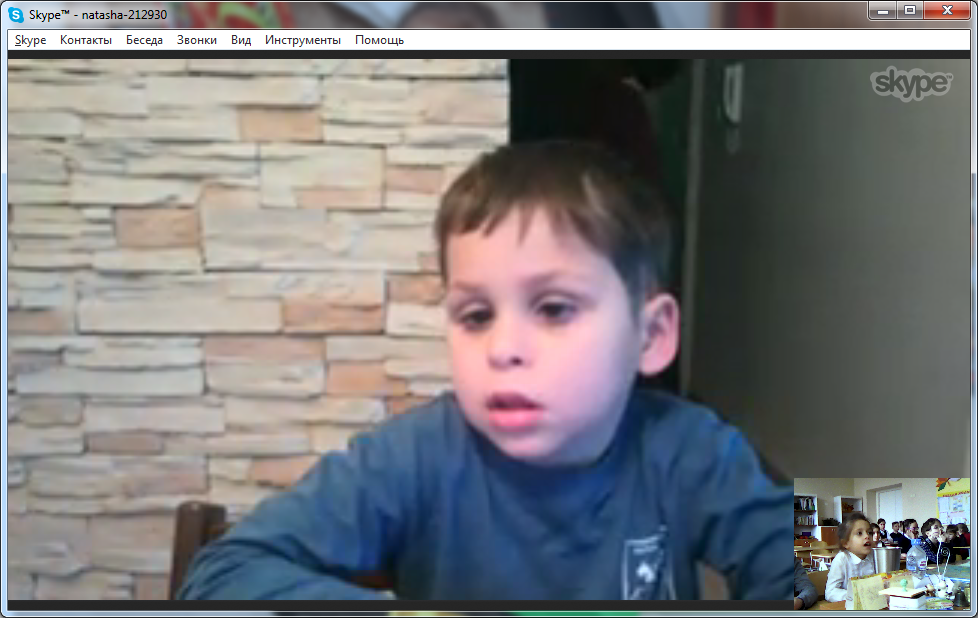 После занятия один из учеников сказал: «Мне очень хочется сделать доброе дело» И все его поддержали. А когда все вышли из кабинета, он стал поправлять стулья и парты. Сам!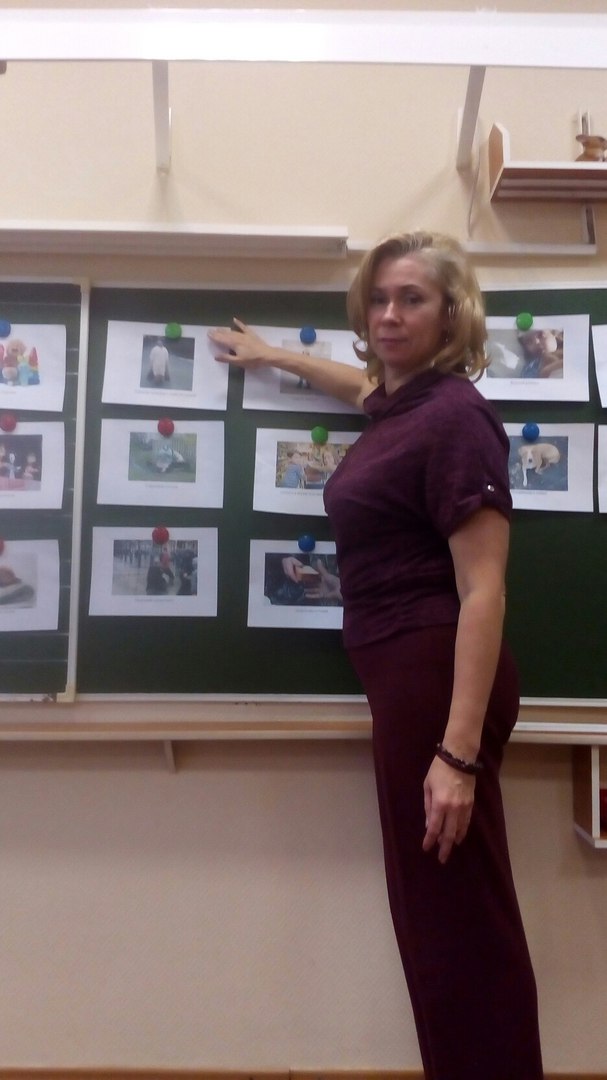 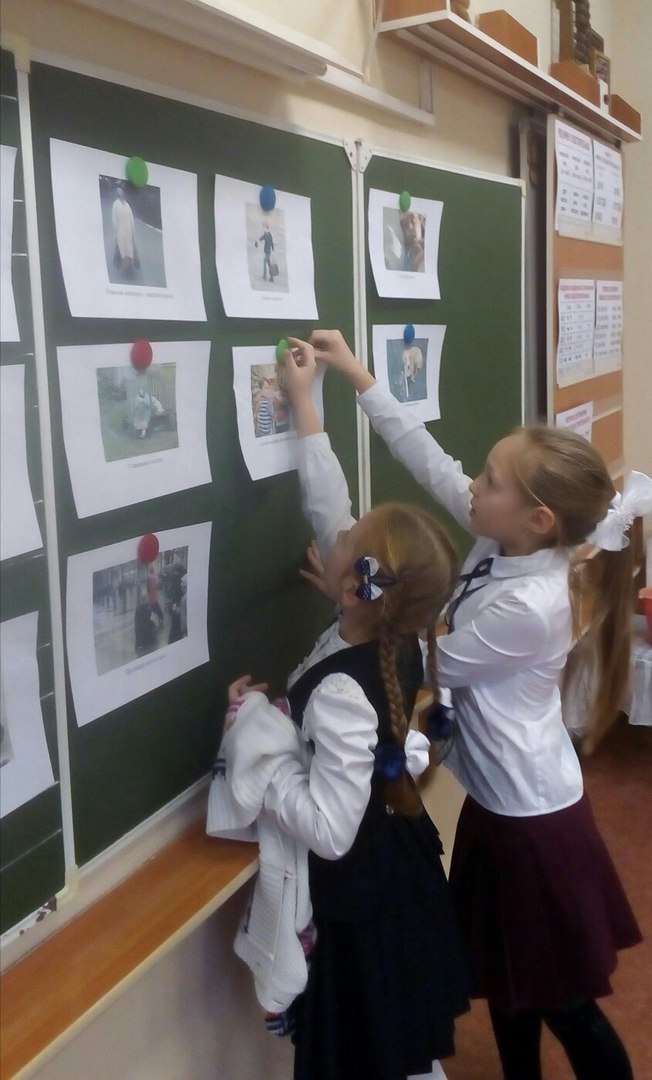 